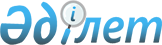 Об утверждении положения о государственном учреждении "Аппарат акима сельского округа Баскудык"
					
			Утративший силу
			
			
		
					Постановление Мунайлинского районного акимата Мангистауской области от 03 сентября 2014 года № 282-қ. Зарегистрировано Департаментом юстиции Мангистауской области от 08 октября 2014 года № 2508. Утратило силу постановлением акимата Мунайлинского района Мангистауской области от 16 января 2020 года № 7-қ
      Сноска. Утратило силу постановлением акимата Мунайлинского района Мангистауской области от 16.01.2020 № 7-қ (вводится в действие по истечении десяти календарных дней после дня его первого официального опубликования).

      Примечание РЦПИ.

      В тексте документа сохранена пунктуация и орфография оригинала.
      В соответствии с Законами от 23 января 2001 года "О местном государственном управлении и самоуправлении в Республике Казахстан", 27 ноября 2000 года "Об административных процедурах", Указом Президента Республики Казахстан от 29 октября 2012 года № 410 "Об утверждении Типового положения о государственном органе Республики Казахстан" и Постановлением Правительства Республики Казахстан от 25 декабря 2012 года № 1672 "Об утверждении Инструкции по разработке и утверждению положения о государственном органе", акимат района ПОСТАНОВЛЯЕТ:
      1. Утвердить прилагаемое положение о государственном учреждении "Аппарат акима сельского округа Баскудык".
      2. Акиму сельского округа Баскудык (Каржаубаев Н.К.) обеспечить государственную регистрацию настоящего постановления в органах юстиции, его официальное опубликование в информационно-правовой системе "Әділет" и в средствах массовой информации.
      3. Контроль за исполнением настоящего постановления возложить на заместителя акима района Ондабаеву К.
      4. Настоящее постановление вступает в силу со дня государственной регистрации в органах юстиции и вводится в действие по истечении десяти календарных дней после дня его первого официального опубликования.
      "СОГЛАСОВАНО"
      Аким сельского округа Баскудык
      Каржаубаев Н.
      03 сентября 2014 год ПОЛОЖЕНИЕ
о государственном учреждении "Аппарат акима сельского округа Баскудык"
      1. Общие положения
      1. Государственное учреждение "Аппарат акима сельского округа Баскудык" является государственным органом Республики Казахстан, осуществляющим информационно-аналитическое, организационно-правовое и материально-техническое обеспечение деятельности акима сельского округа.
      2. Государственное учреждение "Аппарат акима сельского округа Баскудык" осуществляет свою деятельность в соответствии с Конституцией Республики Казахстан, Законами Республики Казахстан, актами Президента и Правительства Республики Казахстан, иными нормативными правовыми актами, а также настоящим положением.
      3. Государственное учреждение "Аппарат акима сельского округа Баскудык" является юридическим лицом в организационно-правовой форме государственного учреждения, имеет печати и штампы со своим наименованием на государственном языке, бланки установленного образца, в соответствии с законодательством Республики Казахстан счета в органах казначейства.
      4. Государственное учреждение "Аппарат акима сельского округа Баскудык" вступает в гражданско-правовые отношения от собственного имени.
      5. Государственное учреждение "Аппарат акима сельского округа Баскудык" имеет право выступать стороной гражданско-правовых отношений от имени государства, если оно уполномочено на это в соответствии с законодательством.
      6. Государственное учреждение "Аппарат акима сельского округа Баскудык" по вопросам своей компетенции в установленном законодательством порядке принимает решения, оформляемые распоряжением акима и другими актами, предусмотренными законодательством Республики Казахстан.
      7. Структура и лимит штатной численности государственного учреждения "Аппарат акима сельского округа Баскудык" утверждаются в соответствии с действующим законодательством.
      8. Местонахождение юридического лица: Республика Казахстан, Мангистауская область, 130006, Мунайлинский район, селький округ Баскудык.
      9. Полное наименование государственного органа – государственное учреждение "Аппарат акима сельского округа Баскудык".
      10. Настоящее положение является учредительным документом государственного учреждения "Аппарат акима сельского округа Баскудык".
      11. Финансирование деятельности государственного учреждения "Аппарат акима округа Баскудык" осуществляется из местного бюджета.
      12. Государственному учреждению "Аппарат акима сельского округа Баскудык" запрещается вступать в договорные отношения с субъектами предпринимательства на предмет выполнения обязанностей, являющихся функциями государственного учреждения "Аппарат акима сельского округа Баскудык".
      2. Миссия, основные задачи, функции,права и обязанности государственного органа
      13. Миссией государственного учреждения "Аппарат акима сельского округа Баскудык":
      Осуществление информационно-аналитического, организационно- правового и материально-технического обеспечения деятельности акима сельского округа Баскудык, устойчивого социально-экономического развития селького округа.
      14. Задачи:
      1) проведение в жизнь политики Президента Республики Казахстан по охране и укреплению государственного суверенитета, конституционного строя, обеспечению безопасности, территориальной целостности Республики Казахстан, прав и свобод граждан;
      2) реализация стратегии социально-экономического развития Республики Казахстан, осуществление основных направлений государственной социально-экономической политики и управление социальными и экономическими процессами в стране;
      3) претворение в жизнь конституционных принципов общественного согласия и политической стабильности, решение наиболее важных вопросов государственной жизни демократическими методами;
      4) осуществление мер по укреплению законности и правопорядка, повышение уровня правосознания граждан и их активной гражданской позиции в общественно - политической жизни страны;
      5) взаимодействие с общественными организациями и средствами массовой информации;
      15. Функции:
      Информационно-аналитические:
      1) осуществление сбора, обработки информации и обеспечение акима села информационно-аналитическими материалами по социально-экономическим и политическим вопросам;
      2) разъяснение проводимой Президентом внутренней и внешней политики;
      3) обеспечивает освещение деятельности акима в средствах массовой информации, официальное опубликование нормативных правовых актов;
      4) проведение анализа состояния и исполнительной дисциплины в государственном учреждении "Аппарат акима сельского округа Баскудык";
      Организационно–правовые функции:
      1) планирование работы государственного учреждения "Аппарат акима сельского округа Баскудык", проведение совещаний, семинаров и других мероприятий, организация и их подготовки и проведения;
      2) подготовка проектов решений и распоряжений акима сельского округа;
      3) осуществление контроля за проведением актов и поручений Президента Республики Казахстан, Правительства Республики Казахстан, акима области, акима района и акима села;
      4) принятие мер по устранению выявленных нарушений по несоблюдению законодательства;
      5) организация подготовки и переподготовки государственных служащих государственного учреждения "Аппарат акима сельского округа Баскудык", проведение правового всеобуча;
      6) ведение регистрации актов, изданных акимом;
      7) обеспечение надлежащего оформления и рассылки актов акима;
      8) организация в соответствии с планами делопроизводства в государственном учреждении "Аппарат акима сельского округа Баскудык";
      9) рассмотрение служебных документов и обращения граждан;
      10) организация приема граждан;
      11) принятие мер, направленных на широкое применение государственного языка;
      12) проведение работы по улучшению стиля и методов работы, внедрению новых информационных технологий;
      13) осуществление в пределах своей компетенции нотариальных действий, в соответствии с действующим законодательством;
      14) оказание государственных услуг физическим и юридическим лицам согласно Реестра государственных услуг;
      15) обеспечение повышения качества оказания государственных услуг;
      16) обеспечение повышения квалификации работников в сфере оказания государственных услуг;
      17) проведение внутреннего контроля за качеством оказания государственных услуг в соответствии с законодательством Республики Казахстан;
      18) выработка предложений по внесению изменений и/или дополнений в Реестр государственных услуг, оказываемых физическим и юридическим лицам, в части государственных услуг, входящих в компетенцию;
      19) осуществление иных функции в соответствии с действующим законодательством.
      16. Права и обязанности:
      1) для реализации предусмотренных настоящим положением основных задач и функций государственного учреждения "Аппарат акима сельского округа Баскудык" имеет право запрашивать и получать необходимую информацию, документы и иные материалы от государственных органов и должностных лиц в пределах своих полномочий;
      2) давать физическим и юридическим лицам разъяснения по вопросам, отнесенным к компетенции государственного органа;
      3) Государственное учреждение "Аппарат акима сельского округа Баскудык" имеет право быть истцом и ответчиком в суде.
      4) осуществлять иные права и обязанности в соответствии с законодательством Республики Казахстан.
      3. Организация деятельности государственного органа
      17. Руководство государственного учреждения "Аппарат акима сельского округа Баскудык" осуществляется акимом села, который несет персональную ответственность за выполнение возложенных задач на государственное учреждение "Аппарат акима сельского округа Баскудык" и осуществление им своих функций.
      18. Аким сельского округа назначается на должность и освобождается от должности в соответствии с законодательством Республики Казахстан.
      19. Аким сельского округа Баскудык имеет заместителя, который назначается на должность и освобождается от должности в соответствии с законодательством Республики Казахстан.
      20. Полномочия акима:
      1) представляет государственное учреждение "Аппарат акима сельского округа Баскудык" в государственных органах и иных организациях;
      2) организует и руководит работой государственного учреждения "Аппарат акима сельского округа Баскудык" и несет персональную ответственность за выполнение возложенных на государственное учреждение "Аппарат акима сельского округа Баскудык" функций и задач;
      3) разрабатывает положение о государственном учреждении "Аппарат акима сельского округа Баскудык", предложения по структуре и штатной численности государственного учреждения "Аппарат акима сельского округа Баскудык".
      4) устанавливает внутренний трудовой распорядок в государственное учреждение "Аппарат акима сельского округа Баскудык";
      5) определяет обязанности и полномочия работников государственного учреждения "Аппарат акима сельского округа Баскудык";
      6) принимает решения по другим вопросам, отнесенным к его компетенции;
      7) в установленном законодательством порядке налагает дисциплинарные взыскания на сотрудников государственного учреждения "Аппарат акима сельского округа Баскудык";
      8) подписывает распоряжения, обязательные для исполнения работниками государственного учреждения "Аппарат акима сельского округа Баскудык";
      9) ежемесячно своевременно представляет отчеты в вышестоящие органы;
      10) направляет работников государственного учреждения "Аппарат акима сельского округа Баскудык" в командировки;
      11) осуществляет личный прием граждан;
      12) образовывает рабочие группы для разработки проектов, программ и нормативных правовых актов и других документов;
      13) осуществляет другие полномочия в соответствии с законодательством;
      14) ведет борьбу с коррупцией в пределах своей компетенции;
      15) осуществляет другие функции в соответствии с законодательством;
      21. Государственное учреждение "Аппарат акима сельского округа Баскудык" возглавляется акимом, назначаемым на должность и освобождаемым от должности в соответствии с действующим законодательством Республики Казахстан.
      22. Исполнение полномочии акима сельского округа в период его отсутствия осуществляется лицом, его замещающим в соответствии с действующим законодательством.
      4. Имущество государственного органа
      23. Государственное учреждение "Аппарат акима сельского округа Баскудык" может иметь на праве оперативного управления обособленное имущество в случаях, предусмотренных законодательством.
      Имущество государственного учреждения "Аппарат акима сельского округа Баскудык" формируется за счет имущества, переданного ему собственником, а также имущества (включая денежные доходы), приобретенного в результате собственной деятельности и иных источников, не запрещенных законодательством Республики Казахстан.
      24. Имущество, закрепленное за государственным учреждением "Аппарат акима сельского округа Баскудык" относится к коммунальной собственности.
      24. Государственное учреждение "Аппарат акима сельского округа Баскудык" не вправе самостоятельно отчуждать или иным способом распоряжаться закрепленным за ним имуществом и имуществом, приобретенным за счет средств, выданных ему по плану финансирования, если иное не установлено законодательством.
      5. Реорганизация и упразднение государственного органа
      25. Реорганизация и упразднение государственного учреждения "Аппарат акима сельского округа Баскудык" осуществляется в соответствии с законодательством Республики Казахстан.
					© 2012. РГП на ПХВ «Институт законодательства и правовой информации Республики Казахстан» Министерства юстиции Республики Казахстан
				
Исполняющий обязанности акима
Н. ТажибаевУтверждено
постановлением акимата Мунайлинского района
от 03 сентября 2014 года № 282-қ